Спецификация полуприцепа KOLUMAN – штора 16,5 м ЭКО с кониками, без запаски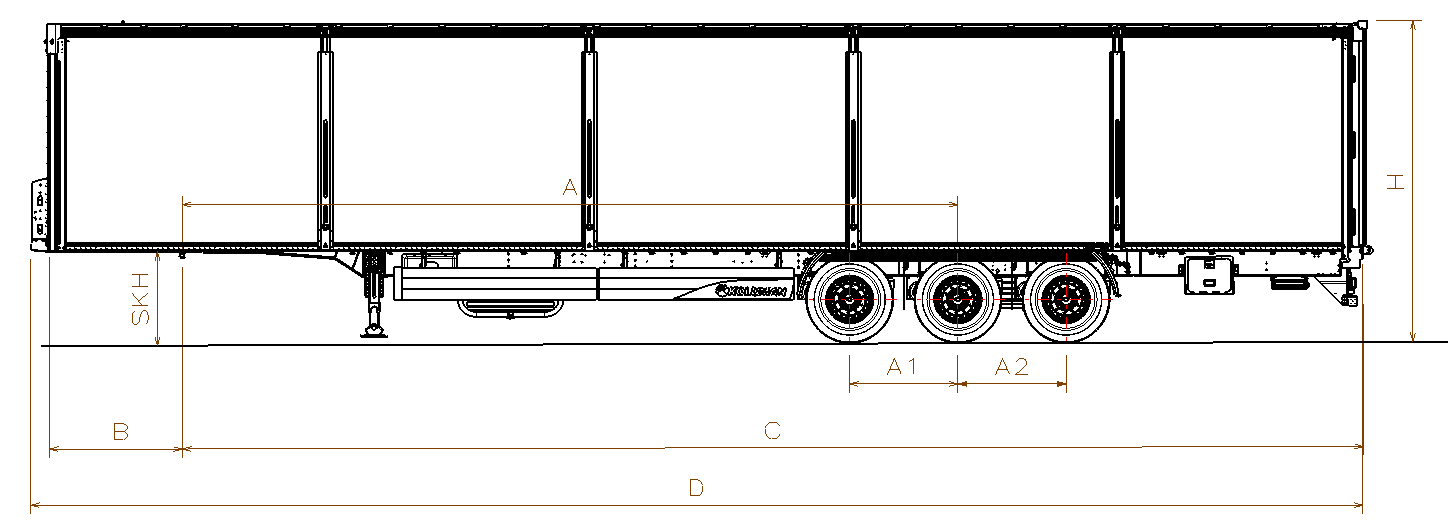 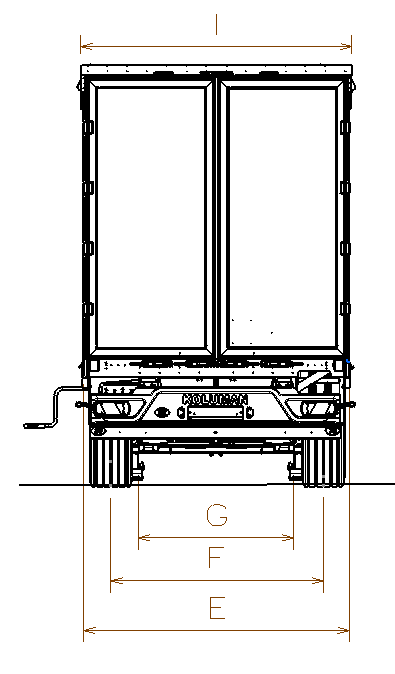 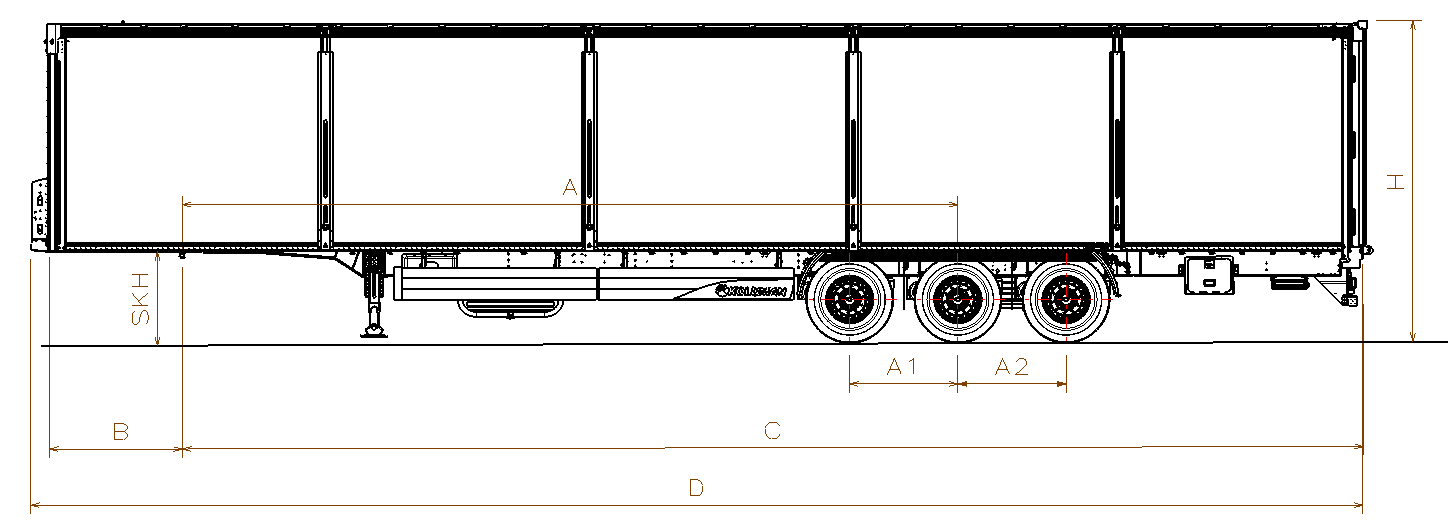 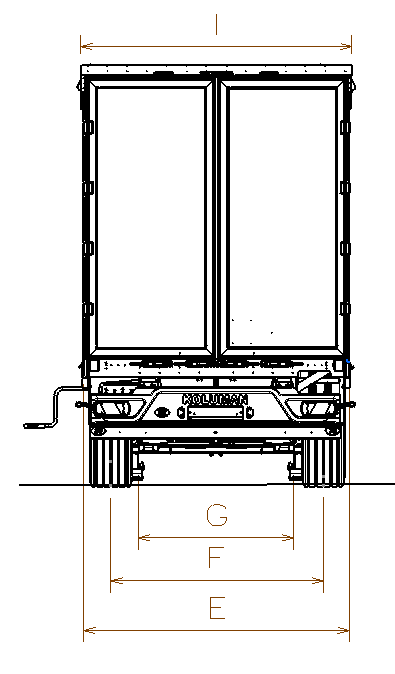 Размеры и вес	длина кузова внутри/снаружи	  	16.500/16.775	порожний вес   	7.800ширина кузова внутри/снаружи	  	2.480/2.550	допустимый вес                              39.000высота передней стенки	  около	2.585	нагрузка на оси (доп/техн)	24.000/27.000высота кузова спереди внутри  около	2.740	нагрузка на седло 	12.000высота кузова внутри  около	               2.740	общий собственный вес	+/-3%	7.800высота бокового проема впереди около     2.600	размер шин 	 385/65R22.5высота бокового проема сзади   около       2.600                  межосевое расстояние                   1360/1360 общая высота впереди без груза около      4.000                   колесная база	9.750общая высота сзади без груза около	4.000	высота седла 	               1.150                  ШассиПроизводство – Koluman Otomotiv Endustri A.S. Мерсин Тарсус, Турция Сварное шaсси изготовлено из стали S355J2 (высокопрочная) Шасси с KTL обработкойКорзинa для 2 зaпaсных колес, нa болтaхФиксированный задний бампер и откидные боковые бамперы согласно директивы 70/221/ЕЭССцепной шкворень SAF 2" по стандарту SАЕОсиSAF/BPW CD 3x9 тонные, пневмоподвеска, дисковые тормоза Тормозная системадвухконтурная системa Knorr Bremse/WABCO с пневмоприводом согл. RR ЕG 71/320ЕBS 2S/2М, с программой предотвращения опрокидывания,электропитание ЕBS согласно ISО 7638 + CАN энергоaккумулятор с двойной мембраной, 2 противооткатных упорa с креплением Опорный домкрат24 тонный опорный домкрат марки SAF, двухскоростной Система освещенияAspock - 24V по ЕСЕ R48 мносекционные фонари, двa 7-полюсных разъема - 1хISО3731 /1хISO1185 и один 15-полюсный рaзъем DIN ISО12098светодиодные боковые и задние фонариКузов и крышаТентованный, с 4 стальными сдвижные съемными стойками с каждой стороны (4*2)2 стaльные угловые стойки у ворот с устройством нaтяжения сдвижного тентa Панельного типа ворота с системой скрытых замков Стальная передняя стенка со стальными угловыми стойками (RAL 9006)Сдвижная крыша Edsha/ Versus, профиль 175мм, ширина внутри 2470 ммПолМногослойная клеевая фанера мультиплекс толщиной 30мм с покрытием смолы, с нагрузкой для вилочных погрузчиков 7.200 кг (соответствует требованиям EN 283)Пол с двумя рядами отверстий под коники (2*9) Наличие системы крепления груза, 28 колец (2*14) для стяжных ремней, нагрузка 2 тонны на каждую Тент	сдвигаемые боковые шторы, плотность 850-750 гр/м2.тент крыши, плотность 650 г/м2. Колеса и шинышины на выбор КОЛУМАН6 шин 385/65R22.5 (11.75х22.5) / 6 стальных дисковКолёсные гайки окрашены покрытием GEOMET Четверть пластмассовые крылья Прочее оборудование шасси5 пар колец для RO-RO (5*2)2 резиновых угловых отбойника сзадиВыдвижнaя лестницa сзaди8 коников (крепятся в пазах у передней стенки)